Энгельсский технологический институт (филиал)федерального государственного бюджетного  образовательного учреждения высшего образования «Саратовский государственный технический университет имени Гагарина Ю.А.»Кафедра «Естественные и математические науки»РАБОЧАЯ ПРОГРАММАпо дисциплине«Б.1.1.25. Аналитическая химия»направления подготовки 18.03.01 «Химическая технология»Профиль: «Технология химических и нефтегазовых производств»Формы обучения: очная; заочнаяОбъем дисциплины:   в зачетных единицах: 4 з.е.  в академических часах: 144  ак.ч.Энгельс 2022Рабочая программа по дисциплине «Аналитическая химия» направления подготовки  18.03.01 «Химическая технология», профиль: «Технология химических и нефтегазовых производств»,  составлена в соответствии с требованиями Федерального государственного образовательного стандарта высшего образования 18.03.01 «Химическая технология», утвержденным приказом Минобрнауки России от 07.08.2020 № 922.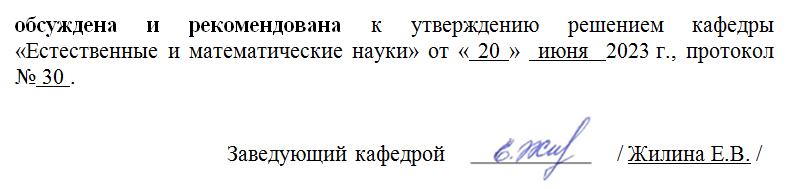 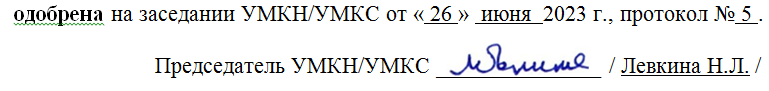 1. Цели и задачи дисциплиныЦелью освоения дисциплины «Аналитическая химия » является содействие формированию и развитию у студентов, общепрофессиональных компетенций, позволяющих им в дальнейшем осуществлять профессиональную деятельность посредством освоения теоретических и экспериментальных основ химических, физико-химических и физических методов анализа различных объектов, а также ознакомление студентов с приемами и методами химического анализа.Химический анализ применяется во всех областях науки, техники, производства, которые используют химические вещества. В настоящее время ни один из материалов не поступает в производство и не выпускается без данных химического анализа. По данным химического анализа определяется качество материала и области его использования. Производится также анализ непосредственно в ходе технологического процесса в динамических условиях. Зная результаты химического анализа, инженер-технолог может контролировать технологический процесс и предупреждать образование брака.Задачи изучаемой дисциплины:создать чёткое представление о предмете аналитической химии, современном состоянии и путях развития аналитической химии, связи её с другими науками и практическом применении методов анализа в различных областях человеческой деятельности;ознакомить студентов с основными понятиями, законами и методами химии как науки, составляющей фундамент всей системы химических знаний;способствовать формированию у студента обобщенных приемов исследовательской деятельности (постановка задачи, теоретическое обоснование и экспериментальная проверка ее решения), научного взгляда на мир в целом; развить у студентов профессиональное химическое мышление, чтобы будущий бакалавр смог переносить общие методы научной работы на работу по специальности; показать применение теоретических представлений химии (химической термодинамики и химической кинетики) в качественном и количественном анализе;рассмотреть типы реакций и процессов в аналитической химии (кислотно-основные реакции, реакции комплексообразования, окислительно-восстановительные реакции);познакомить студентов с важнейшими методами анализа: гравиметрическим, титриметрическим, электрохимическим, спектроскопическим и оптическим;познакомить студентов с основными объектами анализа.                    2.         Место дисциплины в структуре ОПОП ВО«Аналитическая химия» представляет собой дисциплину базовой (обязательной)  части учебного блока (Б.1.1) основной образовательной программы бакалавриата по направлению 18.03.01 «Химическая технология». Кроме того, «Аналитическая  химия» относится к группе химических дисциплин и изучается:после освоения курсов: «Общая химия» и «Неорганическая химия», дающего базовые представления об основных законах, теориях и понятиях химии, в рамках которого приводятся начальные сведения о методах количественного анализа органических веществ;при параллельном прохождении курса  «Органическая химия» в рамках, которого приводятся более углубленные сведения о протекании химических процессов с участием органических веществ;при параллельном прохождении курса  «Коллоидная химия» в рамках, которого приводятся сведения о влиянии различных поверхностно активных соединений на протекании химических процессов в растворах.перед изучением дисциплин «Физико-химические методы анализа» и «Физическая химия», значительная часть которых связана с рассмотрением свойств органических веществ и их растворов и со способами инструментального анализа.Знания, полученные обучающимися при изучении «Аналитической химии», являются основой для последующего успешного освоения многих дисциплин профессионального цикла образовательной программы, например «Экология», «Физико-химия материалов», «Общая химическая технология» и др.3. Требования к результатам освоения дисциплиныПроцесс изучения дисциплины Б.1.1.25 «Аналитическая химия» направлен на формирование  общепрофессиональной компетенции ОПК-1:- способен изучать, анализировать, использовать механизмы химических реакций, происходящих в технологических процессах и окружающем мире, основываясь на знаниях о строении вещества, природе химической связи и свойствах различных классов химических элементов, соединений, веществ и материалов.Перечень планируемых результатов обучения по дисциплине, соотнесенных с планируемыми результатами освоения образовательной программы4. Объем дисциплины и виды учебной работыочная форма обучениязаочная форма обучения5. Содержание дисциплины, структурированное по темам с указанием количества академических часов и видов учебных занятий5.1. Содержание дисциплиныТема 1. Аналитическая химия, ее задачи и методы. Виды и этапы анализа. Введение.  Предмет  аналитической  химии, её  структура. Индивидуальность аналитической химии, её место в системе наук, связь с практикой. Задачи и выбор метода обнаружения и идентификации химических соединений. Идентификация атомов, ионов и веществ. Дробный и систематический анализ. Физические методы обнаружения и идентификации неорганических и органических веществТема 2. Типы химических реакций и процессов.Современные представления о кислотах и основаниях. Теория Льюиса. Теория Бренстеда-Лоури. Равновесие в системе кислота – сопряженное основание и растворитель. Константы кислотности и основности. Кислотные и основные свойства растворителей. Константа автопротолиза. Влияние природы растворителя на силу кислоты и основания. Нивелирующий и дифференцирующий эффект растворителя.Кислотно-основное равновесие в многокомпонентных системах. Буферные растворы и их свойства. Буферная емкость. Вычисление рН растворов незаряженных и заряженных кислот и оснований, многоосновных кислот и оснований, смеси кислот и оснований. Построение кривых титрования. Влияние величины констант кислотности и основности, концентрации кислот или оснований, температуры на характер кривых титрования. Кислотно-основное титрование в неводных средах. Кислотно-основные индикаторы. Погрешности титрования при определении сильных и слабых кислот и оснований, многоосновных кислот и оснований.Тема 3. Общая характеристика химического равновесия Окислительно-восстановительные реакции. Электродный потенциал. Уравнение Нернста. Стандартный и формальный потенциалы. Связь константы равновесия со стандартными потенциалами. Направление реакции окисления и восстановления. Факторы, влияющие на направление окислительно-восстановительных реакций. Понятие о смешанных потенциалах. Механизмы окислительно-восстановительных реакций.Основные неорганические и органические окислители и восстановители, применяемые в анализе.  Методы предварительного окисления и восстановления определяемого элемента. Окислительно-восстановительное титрование: Построение кривых титрования. Факторы, влияющие на характер кривых титрования: концентрация ионов водорода, комплексообразование, ионная сила. Способы определения конечной точки титрования, индикаторы. Погрешности титрования.Перманганатометрия..Иодометрия и иодиметрия. Бихроматометрия. Броматометрия, цериметрия, ванадатометрия, титанометрия, хромометрия. Первичные и вторичные стандарты. Индикаторы. Определение неорганических и органических соединений.Тема 4.Равновесие реакций комплексообразования. Равновесие в системе «раствор-осадок». Весовой анализ (гравиметрия).Реакции комплексообразования. Типы комплексных соединений, используемых в аналитической химии. Классификация комплексных соединений по характеру взаимодействия металл – лиганд, по однородности лиганда и центрального иона (комплексообразоватекля): внутрисферные комплексы и ионные ассоциаты (внешнесферные комплексы и ионные  пары), однороднолигандные и смешанолигандные, полиядерные (гетеро-полиядерные и гомополиядерные).Ступенчатое комплексообразование. Количественные характеристики комплексных соединений: константы устойчивости (ступенчатые и общие), функции образования (среднее лигандное число), функции закомплексованности, степень образования комплекса. Факторы, влияющие на комплексообразование: строение центрального атома и лиганда, концентрация компонентов, рН, ионная сила раствора, температура.Классификация комплексных соединений по термодинамической и кинетической устойчивости.Теоретические основы взаимодействия органических реагентов с неорганическими ионами. Функционально-аналитические группы. Влияние их природы, расположения, стереохимии молекул реагента на его взаимодействие с неорганическими ионами. Виляние общей структуры органических реагентов на их свойства, роль различных функциональных групп. Сущность гравиметрического метода анализа и его недостатки. Прямые и косвенные методы определения. Важнейшие органические и неорганические осадители. Погрешности в гравиметрическом анализе. Общая схема определений.5.2. Разделы, темы дисциплины и виды занятийочная форма обучениязаочная форма обучения5.3. Перечень практических занятийПрактические занятия не предусмотрены5.4. Перечень лабораторных работ5.5. Задания для самостоятельной работы студентовВ результате освоения заданий самостоятельной работы студент должен уметь решать задачи по изученным темам, подготовиться к выполнению лабораторных  работ, а также к экзамену. На основе изученного материала студент должен выполнить письменные задания в виде модулей, как промежуточного контроля знаний.6. Расчетно-графическая работа Расчетно-графическая работа не предусмотрена.7. Курсовая работаКурсовая работа не предусмотрена.8. Курсовой проектКурсовой проект не предусмотрен.9.  Контрольная работаКонтрольная работа предусмотрена по заочной форме обученияПредусмотрена 1 контрольная работа, включающая теоретические вопросы и расчетные задачи. Она выполняется в соответствии с разработанными методическими указаниями.Разделы контрольной работы:1) Общие теоретические основы аналитической химии2) Динамическое равновесие в гетерогенных системах- произведение растворимости3) Роль гидролиза и амфотерных свойств соединений в химическом анализе4) Окислительно-восстановительные реакции, комплексные соединения и органические растворы в химическом анализе5) Основы качественного анализа6) Количественный анализ. Титриметрия.- построение и расчет кривых титрования- буферные растворы7) Оксидиметрия8) Методы осаждения и комплексонометрия9)  ГравиметрияСтруктура контрольной работы:1 .Титульный лист.2. Условия задания и его решение с приведением соответствующих теоретическим пояснений и правил, к первому заданию кривую титрования на миллиметровой бумаге.4. Приложения:Использованная литератураИнтернет-источники с указанием ссылки.10. Оценочные средства для проведения текущего контроля и промежуточной аттестации Оценивание результатов обучения по дисциплине и уровня сформированности компетенций (части компетенции) осуществляется в рамках текущего контроля успеваемости и промежуточной аттестации в соответствии с Фондом оценочных средств.Типовой перечень вопросов к модулям: МОДУЛЬ 1  (демоверсия)1.Теория сильных электролитов Дебая-Хюккеля. Ионная атмосфера. Ионная сила раствора. Активность. Коэффициент активности.2. Понятие степени электролитической диссоциации. Сильные и слабые электролиты. Факторы, влияющие на степень диссоциации слабых электролитов.3. Запишите кинетические уравнения для следующих химических реакций:а) CO (г.) + Cl2 (г.) = COCl2 (г.)б) PbO2 (тв.) + 2H2 (г.) = Pb (тв.) + 2H2O (г.)в) 2SO2 (г.) + O2 (г.) = 2SO3 (г.)4. Запишите выражения константы равновесия для следующих обратимых процессов:а) N2 + 3H2 ⇆  2NH3                                          б) [Fe(CN)6]4- ⇆  Fe2+ + 6CN-в) H2SO3 ⇆ 2H+ + SO32-                       г) NH3·H2O ⇆ NH4+ + OH-5. Рассчитайте ионную силу раствора, содержащего 0,15 моль/л K2SO4 и 0,05 моль/л ZnCl2.6. Рассчитайте коэффициенты активности ионов натрия и карбонат-ионов в 0,004М растворе карбоната натрия.Типовой перечень вопросов к экзамену: Вопросы для экзаменаМетрологические основы химического анализа: основные понятия и представления, погрешности. Основные характеристики метода анализа: правильность и воспроизводимость, коэффициент чувствительности, предел обнаружения, верхняя и нижняя граница предела обнаружения.Классификация погрешностей анализа. Систематические и случайные погрешности. Способы оценки правильности и воспроизводимости. Закон нормального распределения случайных ошибок,   t-  и  F-распределения. Среднее, дисперсия, стандартное отклонение, интервальное значение определяемой величины.Состояние веществ в идеальных и реальных системах. Описание сложных равновесий в растворах. Общая и равновесная концентрация. Концентрационные, термодинамические и условные константы равновесия. Графическое описание равновесий, распределительные  диаграммы.Кислотно-основное равновесие. Современные представления о кислотах и основаниях. Теория Бренстеда-Лоури. Электронная теория Льюиса.Равновесие в системе «кислота - сопряженное основание» и амфипротонный растворитель. Константа кислотности и основности, связь между ними.Кислотно-основные свойства растворителей. Константа автопротолиза. Нивелирующий и дифференцирующий  эффект  растворителя.Кислотно-основное равновесие в многокомпонентных системах. Буферные растворы и их свойства. Буферная емкость. Вычисление рН буферных растворов, кислот, оснований, солей.Типовые тестовые задания: 1. Теоретические основы аналитической химииЗАДАНИЕ N 1 (выберите один вариант ответа)Для идеальных разбавленных растворов величина концентрации в уравнении   выражается в … 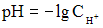 ВАРИАНТЫ ОТВЕТОВ:ЗАДАНИЕ N 2(выберите один вариант ответа)
Формула вещества, 0,01 М раствор которого характеризуется наибольшим значением рН, имеет вид…ВАРИАНТЫ ОТВЕТОВ:ЗАДАНИЕ N 3 (выберите один вариант ответа)
Раствор гидроксида натрия имеет рН = 13. Концентрация основания в растворе при 100% диссоциации равна_______моль/л ВАРИАНТЫ ОТВЕТОВ:ЗАДАНИЕ N 4 (выберите один вариант ответа)Значение рН раствора, полученного путем разбавления 0,05 М раствора серной кислоты (α = 1) в 10 раз, равно …ВАРИАНТЫ ОТВЕТОВ:Примеры вопросов для опроса:Классификация методов аналитической химииСтатистическая обработка результатов анализа  3.Методы титрования, растворы.Типовые задания для контрольной работыРассчитайте и постройте кривую титрования раствора слабого основания (константа диссоциации К=1,4∙10-9);  концентрация основания Сн= 0,05 н. раствором соляной кислотой той же концентрации. Укажите пределы скачка титрования и рН среды в точке эквивалентности. Обоснуйте выбор индикатора.Объясните с точки зрения ионно-хромофорной теории изменение окраски индикаторов с изменением рН раствора. Напишите структурные формулы таутомерных форм индикаторов метилового оранжевого и фенолфталеина. Укажите, в каких случаях их применяют.В прибор для определения аммонийных солей методом отгонки прилили 25 см3 раствора хлорида аммония и обработали концентрированным раствором гидрооксида натрия. Аммиак отогнали в 50 см3 раствора HCl  (Т=0,003646 г/см3). Затем избыток  HCl оттитровали 23,05 см3 раствора щелочи с Т=0,0040015 г/см3. Сколько граммов хлорида аммония содержится во взятой пробе?Учитывая величины стандартных потенциалов пар MnO2/Mn2+ Cl2/2Cl- , укажите, в каком направлении должна идти реакция между ними. Объясните тот факт, что в лабораториях получают  действием концентрированной HCl на MnO2?11. Учебно-методическое обеспечение дисциплины11.1. Рекомендуемая литература1.  Хаханина, Т.И. Аналитическая химия : учеб. пособие / Т.И. Хаханина, Н.Г. Никитина. - 3-е изд., испр. и доп. - М.: Юрайт : ИД Юрайт, 2012. - 278 с. - Допущено Учебно-методич. объединением вузов по университетскому политехническому образованию. Экземпляры всего: 112.  Отто, М. Современные методы аналитической химии. 3-е изд. – М.: Техносфера, 2008. – 544 с. Экземпляры всего: 53.  Апарнев, А. И. Аналитическая химия и физико-химические методы анализа: учебное пособие / А. И. Апарнев, А. А. Казакова, Т. П. Александрова. —  Новосибирск : Новосибирский государственный технический университет, 2018. — 139 c. — ISBN 978-5-7782-3611-0. — Текст : электронный // Электронно-библиотечная система IPR BOOKS : [сайт]. — URL: http://www.iprbookshop.ru/91180.html (дата обращения: 30.07.2020). — Режим доступа: для авторизир. Пользователей4.    Валова, В. Д. Аналитическая химия и физико-химические методы  анализа / Валова (Копылова) В. Д. - Москва : Дашков и К, 2017. - 200 с. - ISBN 978-5-394-01301-0. - Текст : электронный // ЭБС "Консультант студента" : [сайт]. - URL : https://www.studentlibrary.ru/book/ISBN9785394013010.html (дата обращения: 06.08.2021). - Режим доступа : по подписке.5.    Тикунова И.В. Справочное руководство  о аналитической химии и физико-химическим методам анализа : учебное пособие / И. В. Тикунова, Н. В. Дробницкая, А. И. Артеменко и др. - Москва : Абрис, 2012. - 413 с. - ISBN 978-5-4372-0075-9. - Текст : электронный // ЭБС "Консультант студента" : [сайт]. - URL : https://www.studentlibrary.ru/book/ISBN9785437200759.html (дата обращения: 06.08.2021). - Режим доступа : по подписке.6.   Мельченко Г.Г. Аналитическая химия и физико-химические методы анализа. Количественный химический анализ [Электронный ресурс]: учебное пособие/ Мельченко Г.Г., Юнникова Н.В.— Электрон. текстовые данные.— Кемерово: Кемеровский технологический институт пищевой промышленности, 2005.— 104 c.— Режим доступа: http://www.iprbookshop.ru/14351.— ЭБС «IPRbooks», по паролю.11.2. Периодические изданияНе используются11.3. Нормативно-правовые акты и иные правовые документыне используются11.4 Перечень электронно-образовательных ресурсов 1.Учебно-методические материалы по дисциплине «Аналитическая химия» (электронный образовательный ресурс размещен в ИОС ЭТИ (филиал) СГТУ имени Гагарина Ю.А. http://mail/new/SubjectFGOS/Default.aspx?kod=7352. Сайт  ЭТИ (филиал) СГТУ имени Гагарина Ю.А. http://techn.sstu.ru/11.5 Электронно-библиотечные системы1. «ЭБС IPRbooks», 2. ЭБС «Znanium» 3. «ЭБС elibrary»4. ЭБС «КОНСУЛЬТАНТ СТУДЕНТА»11.6. Ресурсы информационно-телекоммуникационной сети «Интернет»11.7. Печатные и электронные образовательные ресурсы в формах, адаптированных для студентов с ограниченными возможностями здоровья (для групп и потоков с такими студентами) 1. Адаптированная версия НЭБ, для использования инвалидами и лицами с ограниченными возможностями здоровья Обучающиеся из числа инвалидов и лиц с ОВЗ обеспечены печатными и (или) электронными образовательными ресурсами в формах, адаптированных к ограничениям их здоровья.12. Информационно-справочные системы и профессиональные базы данныхОбучающимся обеспечен доступ (удаленный доступ), в том числе в случае применения электронного обучения, дистанционных образовательных технологий, к современным профессиональным базам данных и информационным справочным системам. 12.1 Перечень информационно-справочных систем 1. Справочная система «Консультант Плюс».           2.  Библиотека МГУ им М.В.Ломоносова. Химический факультет МГУ www.chem.msu.su            3.  Российская национальная библиотека (РНБ) www. nlr.ru 12.2 Перечень профессиональных баз данных12.3 Программное обеспечениеОбразовательный процесс по дисциплине обеспечен необходимым комплектом лицензионного и свободно распространяемого программного обеспечения, в том числе отечественного производства (подлежит обновлению при необходимости).Лицензионное программное обеспечениеMicrosoft Windows10, Microsoft Office 2010 (Word, Excel, PowerPoint)Каждый обучающийся в течение всего периода обучения обеспечивается индивидуальным неограниченным доступом к электронно-библиотечной системе и электронной информационно-образовательной среде.13. Материально-техническое обеспечениеОбразовательный процесс обеспечен учебными аудиториями для проведения учебных занятий лекционного типа, занятий семинарского типа, групповых и индивидуальных консультаций, текущего контроля и промежуточной аттестации, помещениями для самостоятельной работы студентов.Учебные аудитории оснащенны оборудованием и техническими средствами обучения, которые включают в себя учебную мебель, комплект мультимедийного оборудования, в том числе переносного (проектор, экран).Помещения для самостоятельной работы обучающихся оснащены компьютерной техникой с возможностью подключения к сети «Интернет» и обеспечением доступа в электронную информационно-образовательную среду СГТУ имени Гагарина Ю.А.Для проведения лабораторных занятий используется лаборатория, укомплектованная специализированной мебелью и техническими средствами обучения, химическими и аналитическими приборами, посудой. Рабочую программу составил /О.Г. Неверная_/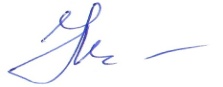 14. Дополнения и изменения в рабочей программеРабочая программа пересмотрена на заседании кафедры«____»_________ 20   ___ года, протокол № _________Зав. кафедрой _______________/_____________/Внесенные изменения утверждены на заседании УМКС/УМКН«_____»_________ 20  __ года, протокол № ____Председатель УМКН ________/______________/Код и наименование компетенции(результат освоения)Код и наименование индикатора достижения компетенции (составляющей компентенции)ОПК-1. Способен изучать, анализировать, использовать механизмы химических реакций, происходящих в технологических процессах и окружающем мире, основываясь на знаниях о строении вещества, природе химической связи и свойствах различных классов химических элементов, соединений, веществ и материалов.ИД-4ОПК-1	Знает теоретические основы аналитической химии и понимает сущность аналитических методов анализа, способен выбрать аналитический метод анализа основываясь на протекающих, в ходе проведения анализа, химических реакций.Код и наименование индикатора достижения компетенцииНаименование показателя оценивания(результата обучения по дисциплине)ИД-4ОПК-1	Знает теоретические основы аналитической химии и понимает сущность аналитических методов анализа, способен выбрать аналитический метод анализа основываясь на протекающих, в ходе проведения анализа, химических реакций.Знать:- содержание основных разделов, составляющих теоретические основы химии как системы знаний о веществах и химических процессах - учение о строении вещества, электронное строение атомов, основы теории химической связи и строения молекул, строение вещества в конденсированном состоянии - метрологические характеристики методов анализа - методы описания фазовых и химических равновесий;- типы реакций и процессов в аналитической химии (кислотно-основные реакции, реакции комплексообразования, окислительно-восстановительные реакции). ИД-4ОПК-1	Знает теоретические основы аналитической химии и понимает сущность аналитических методов анализа, способен выбрать аналитический метод анализа основываясь на протекающих, в ходе проведения анализа, химических реакций.Уметь: - проводить расчеты по уравнениям химических реакций на основе законов стехиометрии с использованием основных понятий и физических величин - свободно и правильно пользоваться химической терминологией - производить расчеты для приготовления растворов заданной концентрации,производить расчёт рН в растворах слабых и сильных электролитов, буферных растворов,производить расчёт возможности образования и растворение осадков (ПР, солевой эффект и др.  - выполнять основные химические операции, использовать основные химические законы, термодинамические справочные данные и количественные соотношения  химии для решения профессиональных задач. ИД-4ОПК-1	Знает теоретические основы аналитической химии и понимает сущность аналитических методов анализа, способен выбрать аналитический метод анализа основываясь на протекающих, в ходе проведения анализа, химических реакций.Владеть: - обобщенными приемами исследовательской деятельности (постановка задачи в лабораторной работе или отдельном опыте, теоретическое обоснование и экспериментальная проверка ее решения).- элементарными приемами работы в химической лаборатории и навыками обращения с веществом.- общими правилами техники безопасности при обращении с химической посудой, лабораторным оборудованием и химическими реактивами.- техникой химического эксперимента, техникой взвешивания на технохимических и аналитических весах, основными методами анализа, способами ориентации в профессиональных источниках информации (журналы, сайты, образовательные порталы). Вид учебной деятельностиакад.часов акад.часов Вид учебной деятельностиВсегопо семестрам Вид учебной деятельностиВсего3 сем. 1. Аудиторные занятия, часов всего, в том числе:4848• занятия лекционного типа, 1616• занятия семинарского типа:--практические занятия--лабораторные занятия3232в том числе занятия в форме практической подготовки––2. Самостоятельная работа студентов, всего9696– курсовая работа (проект) ––3.Промежуточная аттестация: экзамен, зачет с оценкой, зачетэкзаменОбъем дисциплины в зачетных единицах44Объем дисциплины в акад. часах144144Вид учебной деятельностиЗаочная форма обучения (акад. часов) Заочная форма обучения (акад. часов) Заочная форма обучения по индивидуальным планам в ускоренные сроки (акад. часов)Заочная форма обучения по индивидуальным планам в ускоренные сроки (акад. часов)Вид учебной деятельностиВсегопо семестрамВсегопо семестрамВид учебной деятельностиВсего4 сем.Всегопо семестрам 1. Аудиторные занятия, часов всего, в том числе:2020--• занятия лекционного типа, 1212--• занятия семинарского типа:----практические занятия----лабораторные занятия88––в том числе занятия в форме практической подготовки––––2. Самостоятельная работа студентов, всего124124--– курсовая работа (проект) -–-–– контрольная работа ++--3.Промежуточная аттестация: экзамен, зачет с оценкой, зачетэкзамен--Объем дисциплины в зачетных единицах44--Объем дисциплины в акад. часах144144--№ п/пНаименование раздела, темы дисциплины Виды занятий, включая самостоятельную работу студентов (в акад.часах)Виды занятий, включая самостоятельную работу студентов (в акад.часах)Виды занятий, включая самостоятельную работу студентов (в акад.часах)Виды занятий, включая самостоятельную работу студентов (в акад.часах)Код индикатора достижения компетенции№ п/пНаименование раздела, темы дисциплины занятия лекционного типазанятия лекционного типазанятия семинарского типа / из них в форме практической подготовкисамос–тоятельная работа Код индикатора достижения компетенцииСеместр 3Семестр 3Семестр 3Семестр 3Семестр 3Семестр 3Семестр 31.Тема 1. Аналитическая химия, ее задачи и методы. Виды и этапы анализа. Тема 1. Аналитическая химия, ее задачи и методы. Виды и этапы анализа. 2-/-24ИД-4ОПК-12. Тема 2. Типы химических реакций и процессов.   Тема 2. Типы химических реакций и процессов.  4-/-24ИД-4ОПК-13.Тема 3. Общая характеристика химического равновесия Тема 3. Общая характеристика химического равновесия 4-/-24ИД-4ОПК-14.Тема 4.Равновесие реакций комплексообразования. Равновесие в системе «раствор-осадок». Весовой анализ (гравиметрия).Тема 4.Равновесие реакций комплексообразования. Равновесие в системе «раствор-осадок». Весовой анализ (гравиметрия).6-/-24ИД-4ОПК-1Итого Итого 16-/-96№ п/пНаименование раздела, темы дисциплины Виды занятий, включая самостоятельную работу студентов (в акад.часах)Виды занятий, включая самостоятельную работу студентов (в акад.часах)Виды занятий, включая самостоятельную работу студентов (в акад.часах)Код индикатора достижения компетенции№ п/пНаименование раздела, темы дисциплины занятия лекционного типазаочная / ИПУзанятия семинарского типа / из них в форме практической подготовкизаочная / ИПУсамос–тоятельная работазаочная / ИПУ Код индикатора достижения компетенции1.Тема 1. Аналитическая химия, ее задачи и методы. Виды и этапы анализа. 2 / –-/-31 / -ИД-4ОПК-12.Тема 2. Типы химических реакций и процессов. 4 / –-/-31 / -ИД-4ОПК-13.Тема 3. Общая характеристика химического равновесия4 / --/-31 / -ИД-4ОПК-14.Тема 4.Равновесие реакций комплексообразования. Равновесие в системе «раствор-осадок». Весовой анализ (гравиметрия).2/--/-31 / -ИД-4ОПК-1Итого 12/ -- / -124/-№ п/пНаименование раздела, темы дисциплиныНаименование лабораторной работы Объем дисциплины в акад. часахОбъем дисциплины в акад. часахОбъем дисциплины в акад. часах№ п/пНаименование раздела, темы дисциплиныНаименование лабораторной работы очная форма обученияочно-заочная форма обучения / ИПУ заочная форма обучения /  ИПУ 1.Тема 2.  Типы химических реакций и процессов.Лабораторная работа № 1. Метод нейтрализации.Кислотно-основное равновесие8–/–2 / –2.Тема 3.   Общая характеристика химического равновесияЛабораторная работа № 2  Перманганатометрия.Лабораторная работа № 3  Йодометрия, Хроматометрия66–/–4 /–3.Тема 4.Равновесие реакций комплексообразования. Равновесие в системе «раствор-осадок». Весовой анализ (гравиметрия).Лабораторная работа № 4. Комплексонометрия.12–/–2 /–Итого32–/–8/ -№ п/пНаименование раздела, темы дисциплиныЗадания, вопросы, для самостоятельного изучения (задания)Объем дисциплины в акад. часахОбъем дисциплины в акад. часахОбъем дисциплины в акад. часах№ п/пНаименование раздела, темы дисциплиныЗадания, вопросы, для самостоятельного изучения (задания)очная форма обученияочно-заочная форма обучения / ИПУ заочная форма обучения /  ИПУ 1.Тема 1. Аналитическая химия, ее задачи и методы. Виды и этапы анализа.Самостоятельно изучить основную и дополнительную литературу по теме. Подготовить ответы на вопросы: а) освоение теоретических основ методов разделения и идентификации веществ, схем качественного анализа катионов и анионов.б) краткий исторический очерк развития аналитической химии (подготовка доклада). 24–/–31 /–2.Тема 2.   Типы химических реакций и процессов.Самостоятельно изучить основную и дополнительную литературу по теме. Подготовить ответы на контрольные вопросы: 1. Кислотно-основное равновесие в многокомпонентных системах. 2. Буферные растворы и их свойства. Буферная емкость. 3.  Вычисление рН растворов незаряженных и заряженных кислот и оснований, многоосновных кислот и оснований, смеси кислот и оснований.  24–/–31 /–3.Тема 3.  Общая характеристика химического равновесияСамостоятельно изучить основную и дополнительную литературу по теме. Подготовить ответы на контрольные вопросы: Понятие об окислительно-восстановительных методах титрования. Молярная масса эквивалента окислителей и восстановителей. Константы равновесия окислительно-восстановительных реакций, связь их с нормальными потенциалами реагирующих веществ. 24–/–31 /–4.Тема 4.Равновесие реакций комплексообразования. Равновесие в системе «раствор-осадок». Весовой анализ (гравиметрия).Самостоятельно изучить основную и дополнительную литературу по теме. Подготовить ответы на контрольные вопросы: 1. Ступенчатое комплексообразование. Количественные характеристики комплексных соединений: константы устойчивости (ступенчатые и общие), функции образования (среднее лигандное число), функции закомплексованности, степень образования комплекса. 2. Факторы, влияющие на комплексообразование: строение центрального атома и лиганда, концентрация компонентов, рН, ионная сила раствора, температура. 3. Условия получения кристаллических осадков. Гомогенное осаждение. 4. Старение осадка (превращение метастабильной кристаллической модификации в более устойчивую форму; химическое старение в результате изменения состава осадка – дегидратации-гидратации, поликонденсации).24–/–31 /–1) %2) моль/мл3) моль/л4) г/л1) Mg(OH)22) NH4OH3) NaOH4) Na3PO41) 0,0052) 0,0013) 0,14) 0,011) 2,02) 2,33) 1,34) 1,0